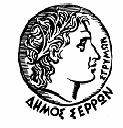 ΕΛΛΗΝΙΚΗ ΔΗΜΟΚΡΑΤΙΑ                                                       Σέρρες,   23-08-2023ΝΟΜΟΣ ΣΕΡΡΩΝ                                                                                        ΔΗΜΟΣ ΣΕΡΡΩΝ                                                                          ΚΟΙΝΟΤΗΤΑ ΣΕΡΡΩΝΠ Ρ Ο Σ   ΤOΤμήμα Αδειοδοτήσεων & Ρύθμισης Εμπορικών Δραστηριοτήτων  του Δήμου Σερρών(Υπόψη Κας Μπαρμπουτίδου Αικατερίνης)Υπηρεσία μας              Σας αποστέλλουμε, δυνάμει των διατάξεων του άρθρου 83 του Ν. 3852/2010, όπως τροποποιήθηκε και ισχύει, το αριθμ. Πρακτ. 1 / 14 / 2023 του Συμβουλίου Κοινότητας Σερρών, για να λάβετε γνώση του περιεχομένου του.Ο ΠΡΟΕΔΡΟΣ ΤΟΥ ΣΥΜΒΟΥΛΙΟΥΤΗΣ ΚΟΙΝΟΤΗΤΑΣ ΣΕΡΡΩΝΡΙΖΟΣ ΓΕΩΡΓΙΟΣΠΡΑΚΤΙΚΟ 14ο έτους 2023ΣΥΜΒΟΥΛΙΟ ΚΟΙΝΟΤΗΤΑΣ ΣΕΡΡΩΝ (Συνεδρίαση 14η)Στις Σέρρες, σήμερα  την 22η του μηνός  Αυγούστου 2023, ημέρα Τρίτη, και ώρα 21:00, στο Γραφείο Συνεδριάσεων του Συμβουλίου της Κοινότητας Σερρών, συνεδρίασε το ως άνω Συμβούλιο δια ζώσης, σύμφωνα με τον Ν.4954-22(ΦΕΚ 136/τΑ/09-07-2022 του Άρθρου 78, και τον αριθμό εγκυκλίου 488 (Α.Π.:35496/25-04-2023), ύστερα από την με αριθμό 14/22-08-2023 έγγραφη πρόσκληση του Προέδρου του, η οποία επιδόθηκε σε όλους τους Συμβούλους σύμφωνα με τις διατάξεις της παρ.6 του άρθρου 77 του Ν.4555/2018.Κατά την έναρξη της συνεδρίασης διαπιστώθηκε ότι από το σύνολο των δεκαπέντε (15) Συμβούλων της Κοινότητας Σερρών ήταν παρόντες οι δέκα(10) Σύμβουλοι και απόντες οι πέντε(5) Σύμβουλοι, ως εξής:ΠΑΡΟΝΤΕΣ:1) Ρίζος Γεώργιος (Πρόεδρος Συμβουλίου) 2) Κουγιουμτζή - Τσοχατζίδου Αικατερίνη 3)Τσιάπος Σταύρος  4)Σίμογλου Φωτεινή 5) Ζγούρας Ευάγγελος 6) Τσακίρογλου Φωτεινή 7) Στύλλας Γεώργιος  8)Παπαδόπουλος Ανέστης  9)Βασιλειάδης Γεώργιος 10) Μουρουζίδου Ελισσάβετ. ΑΠΟΝΤΕΣ:Αναστασιάδης Άγγελος 2)Δρόντζας Κωνσταντίνος 3)Μαυρουδάκη Χριστίνα 4)Καλημεράκη - Σταυροπούλου Γεωργία  5) Λάντζος ΒαλάσηςΜετά την διαπίστωση απαρτίας, ο Πρόεδρος, κήρυξε την έναρξη της συνεδρίασης του Συμβουλίου της Κοινότητας, στο οποίο ήταν παρούσα και η Γραμματέας κ. Ευγενία Σοφιανίδου (κλάδος ΤΕ Διοικητικού, με Βαθμό Α΄, υπάλληλος του Τμήματος Γραμματείας Δημοτικών Συμβουλίων του Δήμου Σερρών), η οποία ήταν η υπεύθυνη για την τήρηση των πρακτικών της παρούσας Συνεδρίασης. Κατόπιν τούτων, άρχισε και η συζήτηση των θεμάτων της ημερήσιας διάταξης.ΠΡΑΚΤΙΚΟ  1/14/ 2023 Αποσύρεται το θέμα: Κανονισμός χρήσης κοινοχρήστων χώρων της οδού Κων. Καραμανλή από το Δημαρχείο (οδός Ερμού & Διονυσίου Σολωμού) έως την οδό Θεσσαλονίκης του πεζοδρόμου της οδού Π. Κωστοπούλου του Δήμου Σερρών.Εισήγηση από: Το Τμήμα Αδειοδοτήσεων & Ρύθμισης Εμπορικών Δραστηριοτήτων του Δήμου Σερρών.Ο Εισηγητής: Σαρακατσάνης ΑπόστολοςΗ Προϊσταμένη: Μπαρμπουτίδου Αικατερίνη    Αποσύρει το 2ο θέμα της ημερήσιας διάταξης στην παραπάνω (Δια Ζώσης) Συνεδρίασης, με την υπ’ αριθμό 14/10-07-2023 εισήγηση της Προϊσταμένης του Τμήματος Αδειοδοτήσεων & Ρύθμισης Εμπορικών Δραστηριοτήτων του Δήμου Σερρών, ο κ. Ρίζος Γεώργιος, ως Πρόεδρος Συμβουλίου της Κοινότητας Σερρών, έθεσε υπόψη των μελών του Συμβουλίου, ότι θα αποσυρθεί το θέμα: Κανονισμός χρήσης κοινοχρήστων χώρων της οδού Κων.Καραμανλήαπό το Δημαρχείο (οδός Ερμού & Διονυσίου Σολωμού) έως την οδό Θεσσαλονίκης του πεζοδρόμου της οδού Π.Κωστοπούλου του Δήμου Σερρών, το οποίο έχει ως εξής:Έχοντας υπόψη :την αριθ. 665/2012 απόφαση του Δημοτικού Συμβουλίου περί “Τροποποίησης κανονισμού δράσεων, χρήσης πεζοδρόμων, πεζοδρομίων, πλατειών και κοινόχρηστων χώρων”την αριθ. 75/2017 απόφαση του Δημοτικού Συμβουλίου περί “Τροποποίησης της αριθ. 665/2012 απόφασης του Δημοτικού Συμβουλίου περί “Τροποποίησης κανονισμού δράσεων, χρήσης πεζοδρόμων, πεζοδρομίων, πλατειών και κοινόχρηστων χώρων”το άρθρο 79 του Ν. 3463/2006 “Κανονιστικές Αποφάσεις”σας υποβάλουμε συνημμένα σχέδιο του κανονισμού χρήσης κοινοχρήστων χώρων της οδού Κων. Καραμανλή από το Δημαρχείο (οδός Ερμού & Διονυσίου Σολωμού) έως την οδό Θεσσαλονίκης & του πεζοδρόμου της οδού Π. Κωστοπούλου του Δήμου Σερρών και παρακαλούμε για την γνώμη σας.ΣΧΕΔΙΟΚΑΝΟΝΙΣΜΟΥ ΧΡΗΣΗΣ ΚΟΙΝΟΧΡΗΣΤΩΝ ΧΩΡΩΝτης οδού Κων. Καραμανλή από το Δημαρχείο (οδός Ερμού & Διονυσίου Σολωμού) έως την οδό Θεσσαλονίκης &του πεζοδρόμου της οδού Π. ΚωστοπούλουΔΗΜΟΥ ΣΕΡΡΩΝΆρθρο 1 :Πεδίο εφαρμογής, Αντικείμενο και Σκοπός του ΚανονισμούΠεδίο εφαρμογής : Ο παρών κανονισμός ρυθμίζει την παραχώρηση για χρήση της οδού Κων. Καραμανλή από το Δημαρχείο (οδός Ερμού & Διονυσίου Σολωμού) έως την οδό Θεσσαλονίκης και του πεζοδρόμου της οδού Π. Κωστοπούλου στην πόλη των Σερρών. Τα τμήματα των κοινοχρήστων χώρων που δύναται να παραχωρηθούν περιγράφονται αναλυτικά στο συνημμένο τοπογραφικό σχέδιο το οποίο αποτελεί αναπόσπαστο τμήμα της παρούσας απόφασης. Αφορά την προσωρινή ή μακροχρόνια κατάληψη κοινοχρήστου χώρου με τραπεζοκαθίσματα και κάθε άλλου σχετικού, λειτουργικού ή διακοσμητικού στοιχείου, εμπορεύματα, οικοδομικά υλικά, περίπτερα, χώρους υπαίθριου εμπορίου, εκδηλώσεις και άλλες χρήσεις που θα απαιτηθεί να παραχωρηθούν στο μέλλον.Αντικείμενο του παρόντος κανονισμού είναι η θέσπιση προδιαγραφών και κανόνων για την χρήση των συγκεκριμένων κοινόχρηστων χώρων, οι οποίοι θα δεσμεύουν τις υπηρεσίες του Δήμου καθώς και τους χρήστες και εκμεταλλευτές των χώρων αυτών.Σκοπός του παρόντος κανονισμού είναι:Η αναβάθμιση της ποιότητας ζωής των κατοίκων και των επισκεπτών της πόλης.Η βελτίωση της αισθητικής εικόνας και λειτουργικότητας των κοινοχρήστων χώρων.Η ασφάλεια, η άνεση και η προστασία της κίνησης των πεζών, και η διευκόλυνση της κίνησης των Ατόμων με Ειδικές Ανάγκες (ΑΜΕΑ) στους κοινόχρηστους χώρους.Η μη παρεμπόδιση της πρόσβασης οχημάτων έκτακτης ανάγκης (ασθενοφόρα, πυροσβεστικά κλπ)Η μη παρεμπόδιση της ορατότητας και της ασφαλούς κυκλοφορίας των διερχόμενων οχημάτωνΟ περιορισμός των αυθαίρετων καταλήψεων και κατασκευών.Η πρόληψη κινδύνων λόγω της ανεξέλεγκτης εναπόθεσης αντικειμένων σε κοινόχρηστους χώρουςΟι επιβαλλόμενες κυρώσεις στους παραβάτες.Η ενδυνάμωση της εμπορικής κίνησης με την οργανωμένη παρουσίαση των κοινόχρηστων χώρων.Περαιτέρω το καθοριζόμενο πλαίσιο γενικών κανόνων αποβλέπει στην αξιοποίηση της θετικής συμβολής που μπορεί να έχει η ανάπτυξη τραπεζοκαθισμάτων στη ζωντάνια, ασφάλεια και ελκυστικότητα των κοινόχρηστων χώρων της πόλης, εφόσον όμως παράλληλα διασφαλίζονται:Ο βασικός προορισμός των κοινόχρηστων χώρων και η ανεμπόδιστη χρήση τους από όλους τους πολίτες.Η προστασία των δομικών στοιχείων, της φύτευσης και του εξοπλισμού των κοινόχρηστων χώρων.΄Αρθρο 2 :Νομικό πλαίσιοΟ παρών Κανονισμός εκδίδεται βάσει των σχετικών διατάξεων του Ν. 3852/2010 (Φ.Ε.Κ. A'87/07-06-2010), «Νέα Αρχιτεκτονική της Αυτοδιοίκησης και της Αποκεντρωμένης Διοίκησης - Πρόγραμμα Καλλικράτης» και του Ν. 3463/2006 (ΦΕΚ 114/Α /8-6-2006) Δ.Κ.Κ. και ειδικότερα των αρ. 75 περί «άσκησης αρμοδιοτήτων Δήμων και Κοινοτήτων» και αρ. 79 «Κανονιστικές Αποφάσεις» και αποτελεί κανονιστική διοικητική πράξη που έχει ισχύ ουσιαστικού νόμου.Ο κανονισμός βασίζεται στην εκάστοτε ισχύουσα νομοθεσία. Στις διατάξεις του εμπεριέχονται ρυθμίσεις :Του Β.Δ/ματος 24-9/20-10-1958 (Φ.Ε.Κ. 171/Α’/20-10-1958) «Περί κωδικοποιήσεως εις ενιαίον κείμενον νόμου των ισχυουσών διατάξεων περί των προσόδων των Δήμων και Κοινοτήτων».Του ν.1080/1980 (Φ.Ε.Κ. 246/Α’/22-10-1980) «Περί τροποποιήσεως και συμπληρώσεως διατάξεων τινών της περί των προσόδων των Οργανισμών Τοπικής Αυτοδιοικήσεως Νομοθεσίας και άλλων τινών συναφών διατάξεων» .Του ν.1337/1983 (Φ.Ε.Κ. Α'/33/14-3-1983), «Επέκταση των πολεοδομικών σχεδίων, οικιστική ανάπτυξη και σχετικές ρυθμίσεις» .Του ν.1828/1989 (Φ.Ε.Κ. 2/Α’/3-1-1989), «Αναμόρφωση της φορολογίας εισοδήματος και άλλες διατάξεις» και ειδικότερα του αρθ. 25  «Έσοδα Δήμων και Κοινοτήτων».Του ν.2696/1999 (Φ.Ε.Κ. Α'/57/23-3-1999), «Κύρωση του Κώδικα Οδικής Κυκλοφορίας» .Την αριθ. 52716/2001 (Φ.Ε.Κ. 1663/Β’/13-12-2001) Απόφαση του Υ.ΠΕ.ΧΩ.Δ.Ε., «Κατασκευές  και εγκαταστάσεις στους κοινόχρηστους χώρους του οικισμού για τις οποίες δεν απαιτείται άδεια οικοδομής»Του ν.3542/2007 (Φ.Ε.Κ. Α'/50/2-3-2007), «Τροποποιήσεις διατάξεων του Κώδικα Οδικής Κυκλοφορίας Ν. 2696/1999».Της με αριθμό 52907/28-12-2009 (ΦΕΚ 2621/31-12-2009) Απόφαση του ΠΕΚΑ με θέμα «Ειδικές ρυθμίσεις για την εξυπηρέτηση ατόμων με αναπηρία σε κοινόχρηστους χώρους των οικισμών που προορίζονται για την κυκλοφορία πεζών».Της υπ΄ αριθ. 10710/12-9-2011 (ΦΕΚ 2106Β΄/21-9-2011) απόφαση Γ.Γ. Αποκεντρωμένης Διοίκησης Μακεδονίας – Θράκης με θέμα «Έγκριση του Οργανισμού Εσωτερικής Υπηρεσίας Δήμου Σερρών» με όλες τις τροποποιήσεις του όπως ισχύουνΤου ν.4067/2012 (Φ.Ε.Κ. 79/Α’/9-4-2012), «Νέος Οικοδομικός Κανονισμός».Του ν.4257/2014 (ΦΕΚ 93/Α/14-4-2014), «Επείγουσες ρυθμίσεις αρμοδιότητας Υπουργείου Εσωτερικών».Του ν.4442/16 (ΦΕΚ 230/Α΄/2016), «Νέο θεσμικό πλαίσιο για την άσκηση οικονομικής δραστηριότητας και άλλες διατάξεις».Του ν.4497/17 (ΦΕΚ 171/A΄/2017), «Άσκηση υπαίθριων εμπορικών δραστηριοτήτων, εκσυγχρονισμός της επιμελητηριακής νομοθεσίας και άλλες διατάξεις».Του ν. 4483/2017 άρθρο 55 Αποκατάσταση κοινοχρήστου χώρου από αυθαίρετη κατάληψη και προσωρινή αφαίρεση άδειας χρήσης κοινοχρήστου χώρου σε περίπτωση καθ’ υποτροπή αυθαίρετης χρήσης από τον δικαιούχο.  Της ΚΥΑ οικ. 16228/2017 (ΦΕΚ 1723/Β΄/2017) «Απλούστευση και προτυποποίηση των διοικητικών διαδικασιών γνωστοποίησης λειτουργίας Καταστημάτων Υγειονομικού Ενδιαφέροντος, Θεάτρων και Κινηματογράφων».Της αριθμ. Υ1γ/Γ.Π/οικ.47829/2017 (ΦΕΚ 2151/Β΄/2017) «Υγειονομικοί όροι και προϋποθέσεις λειτουργίας επιχειρήσεων τροφίμων / ποτών και άλλες διατάξεις».Καθώς και κάθε άλλη διάταξη σε ισχύ που ρυθμίζει θέματα του παρόντος κανονισμού.Άρθρο 3 :Ορισμοί1. Κοινόχρηστοι χώροι: σύμφωνα με το άρθρο 967 του Αστικού Κώδικα κοινόχρηστα πράγματα (πράγματα κοινής χρήσεως) είναι ιδίως τα νερά με ελεύθερη και αέναη ροή, οι δρόμοι, οι πλατείες, οι γιαλοί, τα λιμάνια και οι όρμοι, οι όχθες πλεύσιμων ποταμών, οι μεγάλες λίμνες και οι όχθες τους. Χαρακτηριστικό στοιχείο των κοινοχρήστων χώρων είναι ότι δικαίωμα χρήσης επ' αυτών έχει ευρύτερος αριθμός προσώπων και ότι στοιχείο της είναι η εξυπηρέτηση του δημοσίου συμφέροντος. Ως κοινόχρηστοι θεωρούνται κατά την έννοια του άρθρου 967 ΑΚ όχι μόνον οι εθνικοί δρόμοι αλλά οι επαρχιακοί καθώς και οι δημοτικοί δόμοι, τα πεζοδρόμια και τα κράσπεδα. Κοινής χρήσης είναι επίσης και οι πεζόδρομοι (2 παρ. 1 ΚΟΚ). Οι πλατείες, όπως και οι δημοτικοί δρόμοι - πεζόδρομοι, είναι επίσης κοινής χρήσεως και αποτελούν προεκτάσεις ή συνέχειες των δρόμων, ανήκουν δε όπως οι δημοτικοί δρόμοι στην κυριότητα του οικείου ΟΤΑ. Προς την πλατεία εξομοιώνεται κατά το άρθρο 2 εδ. α΄ του ΝΔ. 17-7-1923 «περί σχεδίου πόλεων» και ο χώρος που διαμορφώνεται σε άλσος ή κήπο κλπ.Ως κοινόχρηστος χώρος, για την εφαρμογή των σχετικών διατάξεων, νοείται και το δάπεδο χώρων μεταξύ της θέσης των προσόψεων των ισογείων των οικοδομών και των εγκεκριμένων οικοδομικών γραμμών (στοές και το υπέδαφος αυτών καθώς και αποτμήσεις γωνιών οικοδομικών τετραγώνων), που αποτελούν οι χώροι αυτοί προεκτάσεις πεζοδρομίων και έχουν αφεθεί στην κοινή χρήση. (άρθρο 13 παρ.1 του Β.Δ. 24-9/20-10-1958, όπως αντικαταστάθηκε από το άρθρο 3 του Ν.1080/80).Από τις διατάξεις των άρθρων 967 και 968 του Αστικού Κώδικα προκύπτει ότι το Δημόσιο, οι Δήμοι και οι Κοινότητες, που έχουν κυριότητα στα κοινόχρηστα πράγματα, όπως δρόμοι, πλατείες κλπ. έχουν και νομή και κατοχή σε αυτά. Οι ιδιώτες έχουν μόνον δικαίωμα χρήσης στα κοινόχρηστα πράγματα, που απορρέει από το δικαίωμά της προσωπικότητάς τους, το οποίο εξασφαλίζεται με την προστασία του άρθρου 57 του Αστικού Κώδικα.Κοινόχρηστα λοιπόν, είναι τα πράγματα τα οποία σύμφωνα με το νόμο ή τη βούληση του ιδιοκτήτη τους προορίζονται για κοινή χρήση και η κυριότητα των οποίων ανήκει στον Δήμο Σερρών.Τα κοινόχρηστα αποτελούν πράγματα εκτός συναλλαγής, σύμφωνα με το άρθρο 970 του Αστικού Κώδικα, ενώ «σε κοινόχρηστα πράγματα μπορούν να αποκτηθούν με παραχώρηση της αρχής, κατά τους όρους του νόμου, ιδιαίτερα ιδιωτικά δικαιώματα, εφόσον με τα δικαιώματα αυτά εξυπηρετείται ή δεν αναιρείται η κοινή χρήση».2. Πεζόδρομος: οδός η οποία χρησιμοποιείται αποκλειστικά από τους πεζούς και για είσοδο - έξοδο οχημάτων προς και από ιδιωτικούς χώρους στάθμευσης παροδίων ιδιοκτησιών όπως και για οχήματα εφοδιασμού ή έκτακτης ανάγκης.3. Οδός: ολόκληρη η επιφάνεια πoυ πρooρίζεται για τη δημόσια κυκλoφoρία.4. Πεζοδρόμιο: το υπερυψωμένο ή αλλιώς διαχωριζόμενο τμήμα της οδού που προορίζεται για τους πεζούς.5. Ποδηλατόδρομος: οδός ή τμήμα οδού αποκλειστικής κυκλοφορίας ποδηλάτων.6. Ελεύθερη ζώνη όδευσης πεζών: το απαραίτητο ελάχιστο πλάτος της επιφάνειας του κοινόχρηστου χώρου, που χρησιμοποιείται για την συνεχή, ασφαλή και ανεμπόδιστη κυκλοφορία κάθε κατηγορίας χρηστών.7. Τέλος: η χρηματική παροχή που καταβάλλεται από του υπόχρεους, έναντι ειδικού ανταλλάγματος (αντιπαροχής), το οποίο συνιστάται στη χρησιμοποίηση ορισμένου δημοτικού χώρου. Πρόκειται για τέλος ανταποδοτικού χαρακτήρα, με την έννοια ότι είναι ανάλογο του οφέλους που αποκομίζει ο φορολογούμενος από τη χρήση του παραχωρούμενου χώρου.8. Άδεια χρήσης κοινόχρηστου χώρου: η ατομική διοικητική πράξη, η οποία υπόκειται σε ανάκληση κατά τις γενικές αρχές του Διοικητικού Δικαίου, του κώδικα Διοικητικής Διαδικασίας και κατά τις γενικές διατάξεις του άρθρου 3 του Ν. 1080/1980, όπως τροποποιήθηκε και συμπληρώθηκε μεταγενέστερα. Ειδικότερα η χορήγηση άδειας χρήσης Κοινόχρηστου Χώρου σε εμπορικά καταστήματα και ιδίως υγειονομικού ενδιαφέροντος, και σε κάθε είδους κατάστημα, προϋποθέτει τη νόμιμη λειτουργία αυτών.9. Ανάκληση άδειας: η διοικητική πράξη κύρωσης, με την οποία αίρεται η ισχύς μιας άλλης διοικητικής πράξης είτε αναδρομικά είτε για το μέλλον. Αποσκοπεί όχι στην ποινική τιμωρία αδικήματος αλλά στη συμμόρφωση του υπόχρεου, προς τις ρυθμίσεις του Νόμου και του παρόντος κανονισμού.10. Αυθαίρετη χρήση: η χρήση Κοινόχρηστου Χώρου, χωρίς την προηγούμενη άδεια του Δήμου. Αυθαίρετη θεωρείται επίσης και η χρήση Κοινόχρηστου χώρου, κατά παράβαση των όρων της χορηγηθείσας άδειας είτε αυτοί αφορούν το είδος της χρήσης και τη θέση ή έκταση του παραχωρημένου χώρου είτε τη διάρκεια της άδειας.11. Καταστήματα ή επιχειρήσεις υγειονομικού ενδιαφέροντος: τα καταστήματα στα οποία γίνεται παρασκευή ή / και διάθεση σε πελάτες (καθισμένους, όρθιους, περαστικούς) φαγητών ή γλυκισμάτων ή οποιουδήποτε άλλου παρασκευάσματος τροφίμων ή ποτών ή αποθήκευση ή συντήρηση ή εμπορία κάθε είδους τροφίμων ή ποτών, καθώς και τα καταστήματα προσφοράς υπηρεσιών εξαιτίας των οποίων μπορεί να προκληθεί βλάβη στη δημόσια υγεία, όπως αναλυτικά αναφέρονται στις ισχύουσες κάθε φορά Υγειονομικές Διατάξεις.12. Κατάστημα: ο αυτοτελής χώρος όπου λειτουργεί κάθε φύσεως εμπορική ή παροχής υπηρεσιών επιχείρηση13. Επαγγελματικός εξοπλισμός: κάθε μορφή τραπεζοκαθισμάτων, ομπρελών, σκιάστρων, προθηκών, πάγκων, εμπορευμάτων που εξυπηρετούν την πελατεία και λειτουργία των καταστημάτων.14. Αστικός εξοπλισμός: ό,τι εξυπηρετεί τις ανάγκες της δημοτικής αρχής όπως κάδοι απορριμμάτων και οι εσοχές για την τοποθέτηση τους, γλάστρες, ζώνες πρασίνου, ζαρντινιέρες, παγκάκια, δένδρα, κιγκλιδώματα, μπάρες, στηθαία, στύλοι, φωτιστικά σώματα κ.τ.λ.Άρθρο 4 :ΑρμοδιότητεςΕκτός του Δήμου Σερρών, καμία άλλη αρχή ή νομικό πρόσωπο ή ίδρυμα δεν έχει αρμοδιότητα να εκδίδει άδειες χρήσης κοινόχρηστων χώρων, που ανήκουν στο Δήμο Σερρών ή έχουν παραχωρηθεί σ’ αυτόν για εκμετάλλευση.Για την εφαρμογή του παρόντος ανατίθενται οι παρακάτω αρμοδιότητες:- Το Τμήμα Αδειοδοτήσεων και Ρύθμισης Εμπορικών Δραστηριοτήτων εφαρμόζει την ισχύουσα νομοθεσία για την χορήγηση των απαραίτητων αδειών χρήσης κοινόχρηστου χώρου εφόσον καταβληθούν τα αναλογούντα τέλη που προβλέπονται από τις σχετικές αποφάσεις του δημοτικού συμβουλίου, παρακολουθεί τους σχετικούς φακέλους, και επιβάλλει πρόστιμα σύμφωνα με τις ισχύουσες διατάξεις. Η παραλαβή των προβλεπόμενων δικαιολογητικών, η έκδοση των αδειών, η κοινοποίηση αυτών στους ενδιαφερομένους και στις εμπλεκόμενες υπηρεσίες, η τήρηση των σχετικών φακέλων, η παροχή κάθε δυνατής βοήθειας και η έγκαιρη πληροφόρηση των ενδιαφερομένων & καταστηματαρχών πάνω σε θέματα που τους αφορούν, αποτελούν υποχρεώσεις του Δήμου και συγκεκριμένα του Τμήματος Αδειοδοτήσεων και Ρύθμισης Εμπορικών Δραστηριοτήτων .- Η Διεύθυνση Οικονομικών είναι αρμόδια για την είσπραξη των αναλογούντων τελών και προστίμων -εφόσον επιβάλλονται- που προβλέπονται από τις σχετικές αποφάσεις δημοτικού συμβουλίου εφαρμόζοντας τον Κώδικα Είσπραξης Δημοσίων Εσόδων.- Η Ελληνική Αστυνομία (ΕΛ.ΑΣ) ή η Δημοτική Αστυνομία (ή κάθε διάδοχη υπηρεσία) εφόσον υφίσταται,  χορηγεί «σύμφωνη γνώμη» για την χορήγηση της Άδειας Κατάληψης του Κοινόχρηστου Χώρου και του Οδοστρώματος. Επίσης ελέγχει την τήρηση των διατάξεων του παρόντος κανονισμού.- Η Διεύθυνση Τεχνικών Υπηρεσιών έχει την ευθύνη για την σχεδίαση των προτεινόμενων κοινοχρήστων χώρων που παραχωρούνται για χρήση από τα καταστήματα υγειονομικού ενδιαφέροντος για τραπεζοκαθίσματα και για την αποξήλωση και απομάκρυνση των αυθαίρετων κατασκευών και για την απομάκρυνση στοιχείων αστικού εξοπλισμού, κινητών ή σταθερών, που τοποθετούνται αυθαίρετα σε κοινόχρηστους χώρους, παραχωρημένους κατά χρήση ή μη.- Η Διεύθυνση Πολεοδομίας η οποία ελέγχει περιπτώσεις αυθαίρετων κατασκευών σε κοινόχρηστους χώρους και επιβάλλει τις σχετικές κυρώσεις και πρόστιμα.-  Η Διεύθυνση Καθαριότητας είναι αρμόδια για την απομάκρυνση όλων των αντικειμένων που τοποθετούνται αυθαίρετα σε κοινόχρηστους χώρους παραχωρημένους κατά χρήση ή μη.Άρθρο 5 :Διάθεση κοινοχρήστων χώρωνΗ διάθεση των κοινοχρήστων χώρων γίνεται κατ’ εφαρμογή της παρ. 1 του άρθρου 13 του Β.Δ 24-9/20.10.1958 (171 Α’/1958), όπως αντικαταστάθηκε με το άρθρο 3 του Ν.1080/80 «επιτρέπεται η, υπέρ του δήμου, επιβολή τέλους εις βάρος των χρησιμοποιούντων διαρκώς ή προσκαίρως πεζοδρόμια, οδούς, πλατείες και εν γένει κοινόχρηστους χώρους», ενώ στην παρ. 2 της ως άνω διάταξης ορίζεται ότι «τα τμήματα των κοινόχρηστων χώρων των οποίων επιτρέπεται η παραχώρηση, καθορίζονται με απόφαση του δημοτικού ή κοινοτικού συμβουλίου».Οι κοινόχρηστοι χώροι παραχωρούνται:α) Με δημοπρασία που διενεργείται σύμφωνα με το ΠΔ270/81:Για κοινόχρηστους χώρους που δε βρίσκονται προ καταστημάτων ή στην προβολή αυτών, η χρήση αυτών επιτρέπεται εφ' όσον δεν αναιρείται εξ ολοκλήρου η ιδιότητα του κοινοχρήστου, απαιτείται δε πάντοτε για την εκμετάλλευση τους η διενέργεια δημοπρασίας, τηρουμένων των εκάστοτε διατάξεων περί όρων διενέργειας δημοπρασίας για την εκμίσθωση δημοτικών ή κοινοτικών ακινήτων.β) Χωρίς δημοπρασία στις εξής περιπτώσεις:1. για χώρους που βρίσκονται μπροστά από τα καταστήματα ή την προβολή τους.
2. για πρόσκαιρη χρήση κοινοχρήστων χώρων που δεν βρίσκονται προ καταστημάτων ή στην προβολή αυτών, έως δέκα (10) μέρες αποκλειστικά για τη διεξαγωγή εκδηλώσεων κοινωνικής αλληλεγγύης ή δράσεων τουριστικής, πολιτιστικής, καλλιτεχνικής ή δημόσιας εμπορικής προβολής. Με απόφαση του Δημοτικού Συμβουλίου καθορίζονται οι χώροι και ορίζονται οι ειδικότεροι όροι και η διαδικασία για την παραχώρηση της χρήσης των εν λόγω κοινόχρηστων χώρων, καθώς και το ύψος του τέλους, το οποίο εξαρτάται και από τον κοινωφελή ή μη χαρακτήρα της εκδήλωσης3. για πλατείες που παραχωρούνται στα καταστήματα (καφενεία, ζαχαροπλαστεία, εστιατόρια κλπ) που έχουν πρόσοψη ή προβάλλονται σε αυτήν.4. για χώρους μπροστά από την υπό ανέγερση οικοδομή για χρήση τους από τους ανοικοδομούντες.5. για χώρους που χρησιμοποιούνται για την εκτέλεση τεχνικών εργασιών.6. για χρήση εδάφους ή υπεδάφους από Επιχειρήσεις κοινής ωφελείας, Οργανισμούς, Νομικά Πρόσωπα κοκ. (ΔΕΗ, ΟΤΕ, ΑΤΜ Τραπεζών κλπ.), των οποίων τα δίκτυα εκτείνονται εντός διοικητικών ορίων του Δήμου.Επιτρέπεται η παραχώρηση της χρήσεως συνεχόμενου κοινοχρήστου χώρου, εφόσον δεν θίγονται δικαιώματα άλλου δικαιούμενου της χρήσης αυτού. Εάν όμως οι δικαιούμενοι χρήσεως αυτού είναι περισσότεροι του ενός, η χρήση του συνεχόμενου αυτού χώρου παραχωρείται αναλόγως των προσόψεων των καταστημάτων αυτών ή αναλόγως άλλων κριτηρίων (τοπικών, τουριστικών, κυκλοφοριακών, πρασίνου κλπ.). Σε καμία περίπτωση‚ ο παραχωρούμενος κατά χρήση χώρος δεν επιτρέπεται να επεκτείνεται και σε πεζοδρόμιο παρακειμένου καταστήματος ή κατοικίας, παρά μόνο με την έγγραφη συγκατάθεση του χρησιμοποιούντος ή κατέχοντος τα ακίνητα ταύτα.Άρθρο 6 :Είδη παραχώρησης κοινοχρήστων χώρωνΟι κοινόχρηστοι χώροι παραχωρούνται για:1. την τοποθέτηση τραπεζοκαθισμάτων, ομπρελών και άλλων λειτουργικών στοιχείων στα καταστήματα υγειονομικού ενδιαφέροντος.2. την τοποθέτηση εμπορευμάτων.3. την διοργάνωση εκδηλώσεων προσωρινού χαρακτήρα.4. την διενέργεια τεχνικοοικοδομικών εργασιών.5. την λειτουργία περιπτέρων.6. την άσκηση υπαίθριου εμπορίου.7. λοιπές δραστηριότητες που δεν αντίκεινται στις ισχύουσες νομοθετικές διατάξεις, καθώς και στις διατάξεις του παρόντος Κανονισμού. Άρθρο 7 :Γενικές Αρχές – ΑπαγορεύσειςΗ Κανονιστική Πράξη περιλαμβάνει τις τεχνικές και λειτουργικές προϋποθέσεις, που πρέπει να υφίστανται, προκειμένου να είναι δυνατή η παραχώρηση τμημάτων κοινόχρηστου χώρου, ώστε η θέση και έκταση των παραχωρούμενων τμημάτων κοινόχρηστου χώρου να μην ακυρώνει ή περιορίζει τη λειτουργία και τη μορφή του, καθώς επίσης τον εξοπλισμό που είναι δυνατόν να τοποθετηθεί εντός της παραχωρούμενης έκτασης για την ανάπτυξη τραπεζοκαθισμάτων και εν τέλει τις διαδικασίες αδειοδότησης και ελέγχου των παραχωρούμενων χώρων τόσο ως προς την θέση – έκταση όσο και ως προς τον εξοπλισμό.Στον παρόντα κανονισμό καθορίζονται οι όροι και οι προϋποθέσεις, υπό τις οποίες θα παραχωρείται η χρήση των κοινοχρήστων χώρων. Περιπτώσεις χρήσης κοινοχρήστων χώρων που δεν καλύπτονται από τον κανονισμό δύναται να παραχωρηθούν μετά από εισήγηση της Επιτροπής Ποιότητας Ζωής ή του διάδοχου οργάνου και απόφαση του Δημοτικού Συμβουλίου.Η άδεια κατάληψης κοινοχρήστου χώρου ισχύει έως 31 Δεκεμβρίου κάθε έτους, και δεν θα αναπτύσσονται τραπεζοκαθίσματα, εμπορεύματα κλπ πριν χορηγηθεί η σχετική άδεια από τις αρμόδιες υπηρεσίες. Σε κάθε περίπτωση και για τη διασφάλιση της νομιμότητας της χρήσης του κοινοχρήστου χώρου, αλλά και προς αποφυγή επιβολής προστίμων από ελεγκτικούς μηχανισμούς πρέπει να εξασφαλίζεται έγκαιρα και όσον το δυνατόν ταχύτερα από την έναρξη του έτους χρήσης, η έκδοση άδειας χρήσης κοινοχρήστου χώρου. Κάθε κατάληψη εκτός των ορίων του παραχωρούμενου χώρου θεωρείται αυθαίρετη και την ευθύνη φέρει ο ιδιοκτήτης ή ο εκμισθωτής του καταστήματος.Όποιος επαγγελματίας δεν έχει προμηθευτεί τη σχετική άδεια χρήσης χώρου και προβαίνει στην ανάπτυξη τραπεζοκαθισμάτων, εμπορευμάτων κλπ θα του επιβάλλονται τα ανάλογα τέλη και πρόστιμα που προβλέπονται από την κείμενη νομοθεσία και τον παρόντα κανονισμό. «Η ανάπτυξη τραπεζοκαθισμάτων, εμπορευμάτων κλπ από τους επαγγελματίες επιτρέπεται μόνο μετά την χορήγηση της σχετικής άδειας. Πριν εκδοθεί η άδεια, η κοινή χρήση Κοινόχρηστου χώρου θεωρείται αυθαίρετη» (ΣτΕ 768/87). Η κατάθεση αίτησης για την κατάληψη κοινόχρηστου χώρου δεν διασφαλίζει τον επιχειρηματία από την επιβολή προστίμου, εφόσον διαπιστωθεί από ελεγκτικό μηχανισμό η χρήση του ανωτέρω χώρου, πριν την έκδοση της σχετικής άδειας.Οι ενδιαφερόμενοι επαγγελματίες, προς αποφυγή των ανωτέρω κυρώσεων δύναται να καταθέσουν έως 15 Ιανουαρίου εκάστου έτους σχετική αίτηση για την χορήγηση της άδειας για τοποθέτηση τραπεζοκαθισμάτων και να καταβάλουν το 30% του προβλεπόμενου τέλους χρήσης κοινοχρήστου χώρου και το υπόλοιπο ποσό να καταβάλλεται σε πέντε (5) ισόποσες δόσεις σε καθορισμένες ημερομηνίες. Αν η κατάθεση της αίτησης γίνει σε οποιαδήποτε άλλη ημερομηνία επιβάλλεται η καταβολή του 100% του προβλεπόμενου τέλους χρήσης κοινοχρήστου χώρου.   Ανεξάρτητα από την περίοδο χρήσης του κοινόχρηστου χώρου το καταβαλλόμενο τέλος είναι ετήσιο με λήξη την 31 Δεκεμβρίου εκάστου έτους.Στα καταστήματα Υ.Ε. χορηγείται άδεια χρήσης κοινοχρήστου χώρου, σύμφωνα με την άδεια ίδρυσης και λειτουργίας τους ή την γνωστοποίησή τους.Προϋπόθεση για τη χορήγηση οποιασδήποτε μορφής αδειών από το Δήμο Σερρών είναι η μη ύπαρξη σε βάρος του ενδιαφερομένου, βεβαιωμένων ληξιπρόθεσμων οφειλών προς το Δήμο. Για τα φυσικά πρόσωπα λαμβάνονται υπόψη τα ατομικά χρέη, καθώς και τα χρέη συνυποχρέωσης και συνυπευθυνότητας, για τα οποία το φυσικό πρόσωπο έχει προσωπική ευθύνη για την καταβολή τους, σύμφωνα με τις ισχύουσες διατάξεις, ενώ για τα νομικά πρόσωπα και τις ενώσεις προσώπων, λαμβάνονται υπόψη αφενός οι οφειλές τους, αφετέρου οι οφειλές που έχουν βεβαιωθεί σε βάρος άλλων προσώπων αλλά παράλληλα φέρουν τα ίδια την ευθύνη για την καταβολή τους, σύμφωνα με τις ισχύουσες διατάξεις και κατά τα διαλαμβανόμενα στον Εμπορικό Νόμο και τον Αστικό Κώδικα.Με τη λήξη των αδειών και με ευθύνη της επιχείρησης απομακρύνονται από τον κοινόχρηστο χώρο όλα τα αντικείμενα.Τα τραπεζοκαθίσματα και επιτρεπόμενα λειτουργικά στοιχεία θα βρίσκονται σε πλήρη ανάπτυξη εντός του παραχωρούμενου χώρου και θα προσμετρούνται και αυτά κανονικά, ως κατάληψη. Απαγορεύεται η αποθήκευση τραπεζοκαθισμάτων και λοιπών λειτουργικών στοιχείων εντός του παραχωρούμενου κοινόχρηστου χώρου.Δεν επιτρέπεται έμπροσθεν της εισόδου πολυκατοικίας ή κατοικίας η ανάπτυξη τραπεζοκαθισμάτων, εμπορευμάτων κλπ έως το οδόστρωμα στα πεζοδρόμια και σε πεζοδρόμους ή πλατείες  έως τον διάδρομο διέλευσης πεζών.Ο χώρος που βρίσκεται έμπροσθεν τραπεζών, σχολικών κτιρίων, βρεφονηπιακών και παιδικών σταθμών δεν παραχωρείται ως χώρος ανάπτυξης τραπεζοκαθισμάτων, ώστε να μην παρεμποδίζεται ουσιωδώς η ελεύθερη κίνηση και πρόσβαση των πολιτών στα κτίρια αυτά, αλλά και η ανάδειξη των κτιρίων από άποψη λειτουργική και σημειολογική.Σε όλους τους κοινόχρηστους χώρους που προορίζονται για την κυκλοφορία πεζών, επιβάλλεται ελεύθερη ζώνη όδευσης πεζών, που χρησιμοποιείται για τη συνεχή, ασφαλή και ανεμπόδιστη κυκλοφορία κάθε κατηγορίας χρηστών, με απαραίτητο ελάχιστο πλάτος 1,50 μ. (του κράσπεδου μη συνυπολογιζόμενου) ελεύθερο από κάθε είδους σταθερό ή κινητό εμπόδιο και μέγιστη αποδεκτή εγκάρσια κλίση 2%». Σε περιπτώσεις υφισταμένων πεζοδρομίων πλάτους ίσου ή μικρότερου του 1,50 μ. του κρασπέδου μη συνυπολογιζόμενου, δεν επιτρέπεται η οποιαδήποτε παραχώρηση χρήσης κοινόχρηστου χώρου. Σε όλο το μήκος της ελεύθερης ζώνης όδευσης πεζών επιβάλλεται πραγματικό ελεύθερο ύψος όδευσης πεζών ίσο με 2,20 μ. απολύτως ελεύθερο από οποιοδήποτε εμπόδιο (μαρκίζες, επιγραφές, σημάνσεις, πινακίδες, κλαδιά δέντρων, τέντες κ.λ.π.). Στους πεζόδρομους και μέχρι κλίσεως 20 % προβλέπεται ελεύθερη ζώνη με ελάχιστο πλάτος 3,50μ. για την προσπέλαση και εξυπηρέτηση οχημάτων εκτάκτου ανάγκης, όπως πυροσβεστικά, ασθενοφόρα, οχήματα μεταφοράς ατόμων με αναπηρία κ.λ.π. και παραμένει ακάλυπτη καθ' όλο το μήκος και πλάτος της.Το ελάχιστο πλάτος του παραχωρούμενου τμήματος για τοποθέτηση τραπεζοκαθισμάτων δεν μπορεί να είναι μικρότερο του 1,00 μ.Η έκθεση των εμπορευμάτων από εμπορικά καταστήματα και καταστήματα υγειονομικού ενδιαφέροντος χωρίς τραπεζοκαθίσματα (οπωροπωλεία), θα περιορίζεται μέχρι μέγιστο 0,50μ. εφαπτόμενα στην πρόσοψη του καταστήματος, και το ύψος δεν θα μπορεί να υπερβαίνει το 1,50 μ. Τα εμπορεύματα θα τοποθετούνται αποκλειστικά και μόνο κατά τις ώρες λειτουργίας των καταστημάτων.Η παραχώρηση κοινοχρήστου χώρου για τραπεζοκαθίσματα καθώς και για εκθέματα - εμπορεύματα, δεν πρέπει να βλάπτει καθ’ οιονδήποτε τρόπο τα στοιχεία διαμόρφωσης του κοινόχρηστου χώρου (δάπεδο, φύτευση, εμπόδια στάθμευσης, φωτισμός, αστικός εξοπλισμός, κλπ) και δεν αποτελεί λόγο για την αλλαγή της διαμόρφωσής του. Σε περίπτωση δε, φθοράς ή καταστροφής του υποχρεούται ο υπαίτιος να αποκαταστήσει πλήρως τη βλάβη, είτε άμεσα υπό την επίβλεψη υπαλλήλων της Δ/νσης Τεχνικών Υπηρεσιών του Δήμου Σερρών, είτε αποζημιώνοντας τον Δήμο καταβάλλοντας το ποσό που θα απαιτηθεί για αποκατάσταση του χώρου.Η σκίαση των χώρων εφόσον δεν καλύπτονται από υφιστάμενα δέντρα θα γίνεται με ομπρέλες που θα καλύπτουν την επιφάνεια του παραχωρούμενου κοινόχρηστου χώρου και δεν επιτρέπεται να προεξέχει πέραν του ορίου που αποτυπώνεται στο συνημμένο τοπογραφικό διάγραμμα, χωρίς να φέρουν διαφημιστικά μηνύματα ή επιγραφές, με εξαίρεση την εγγραφή της επωνυμίας του καταστήματος, σύμφωνα με τους περιορισμούς που τίθενται στην νομοθεσία.Δεν επιτρέπεται η στερέωση με σταθερό τρόπο των τραπεζιών και καθισμάτων στο δάπεδο ή σε στοιχεία του κοινόχρηστου χώρου, ούτε η κατασκευή σταθερών τραπεζιών και καθισμάτων. Η ασφάλιση των τραπεζοκαθισμάτων σε ώρες μη λειτουργίας του καταστήματος γίνεται με τρόπο ανεξάρτητο από τον κοινόχρηστο χώρο και τον εξοπλισμό του.Σε περίπτωση κατά την οποία στον παραχωρούμενο χώρο υπάρχουν καθιστικά, στοιχεία προστασίας δένδρων, κιγκλιδώματα καθώς και λοιπός αστικός εξοπλισμός, που αποτελούν μέρος της υφιστάμενης διαμόρφωσης του κοινόχρηστου χώρου, δεν επιτρέπεται η χρήση τους αλλά ούτε η κατάργηση ή αλλοίωσή τους (π.χ. σταθερή επικάλυψη ή επένδυση).Σε χώρους που υπάρχουν καθιστικά, παγκάκια, ο ελεύθερος χώρος περιμετρικά από το καθιστικό για διέλευση πεζών θα πρέπει να είναι 2,00μ. (0,50μ χώρος για τα πόδια του καθήμενου και 1,50μ. για τη ζώνη διέλευσης των πεζών) και πρόσβαση έως το οδόστρωμα στα πεζοδρόμια και σε πεζοδρόμους ή πλατείες  έως τον διάδρομο διέλευσης πεζών.  Στα περίπτερα δεν επιτρέπεται 2,00μ. εκατέρωθεν η τοποθέτηση τραπεζοκαθισμάτων. Μετά την οριστική απομάκρυνσή τους θα μπορεί να παραχωρείται ο κοινόχρηστος χώρος σύμφωνα με  το συνημμένο τοπογραφικό διάγραμμα .     Οι εκμισθωτές παραχωρούμενων κοινόχρηστων χώρων οφείλουν και είναι υπόχρεοι να διευκολύνουν τις Υπηρεσίες του Δήμου Σερρών σε περίπτωση τυχόν εργασιών επί του παραχωρούμενου κοινόχρηστου χώρου.Τα επιτρεπόμενα λειτουργικά, διακοσμητικά στοιχεία θα πρέπει να τοποθετούνται εντός του παραχωρούμενου χώρου και θα προσμετρούνται και αυτά κανονικά, ως κατάληψη.Δεν επιτρέπεται σε καμία περίπτωση η παραχώρηση τμήματος κοινόχρηστου χώρου σε χώρους παιδικών χαρών, σύμφωνα με τα ισχύοντα Ρυμοτομικά Σχέδια Πόλης ή την διαμορφωμένη υφιστάμενη κατάσταση σήμερα.Δεν επιτρέπεται σε καμία περίπτωση η παραχώρηση τμήματος κοινόχρηστου χώρου σε φυτεμένα παρτέρια πρασίνου.Δεν επιτρέπεται σε καμία περίπτωση η παραχώρηση τμήματος κοινόχρηστου χώρου στις νησίδες των οδών.Απαγορεύεται η οποιαδήποτε επέκταση των δικτύων του κτιρίου του καταστήματος (ηλεκτρικά δίκτυα, σωλήνες ύδρευσης, αεραγωγοί κτλ) στον παραχωρημένο κοινόχρηστο χώρο.Δεν επιτρέπεται η ανάρτηση οποιουδήποτε λειτουργικού, διακοσμητικού στοιχείου σε υφιστάμενα δένδρα, ιστούς και στις όψεις δημόσιων και δημοτικών κτιρίων.Δεν επιτρέπεται η λειτουργία τηλεοράσεων και λοιπών συσκευών προβολής σε κοινόχρηστους χώρους, που παραχωρούνται.Δεν επιτρέπεται στους παραχωρούμενους κοινόχρηστους χώρους η επέκταση των εργασιών των καταστημάτων και των επιτηδευματιών κάθε μορφής, όπως συνεργεία αυτοκινήτων, μοτοσυκλετών, συναρμολογήσεις επίπλων, εξοπλισμού βαρέως τύπου κ.α.Δεν παραχωρείται κοινόχρηστος χώρος στις εξής κατηγορίες καταστημάτων: α. Εμπορίας-ενοικιάσεως αυτοκινήτων, μοτοποδηλάτων, ποδηλάτων (με εξαίρεση τους σταθμούς κοινόχρηστων ποδηλάτων) και β. Επιχειρήσεις λιανικής και χονδρικής διάθεσης τροφίμων όπως αυτές αναφέρονται στην κείμενη πλην οπωροπωλείων.Απαγορεύεται η τοποθέτηση ψυγείων, ψυχόμενων πάγκων και κάθε είδους επαγγελματικός εξοπλισμός εκτός της οικοδομικής γραμμής σε καταστήματα υγειονομικού ενδιαφέροντος πλην αυτών που αφορούν τα περίπτερα.Απαγορεύεται η παραχώρηση κοινόχρηστου χώρου για τοποθέτηση αυτόματων πωλητών τροφίμων, ποτών, τσιγάρων κ.λ.π.Απαγορεύεται η τοποθέτηση προσωρινών ή μόνιμων παιγνιδιών με κέρμα σε όλα τα πεζοδρόμια, τους πεζοδρόμους και τις πλατείες & κυρίως δίπλα από τα περίπτερα.Απαγορεύεται αυστηρά κάθε επέμβαση στα δέντρα που υπάρχουν στους κοινόχρηστους χώρους (κλάδεμα, κόψιμο κ.λπ.).Δεν επιτρέπεται η παραχώρηση οδοστρώματος για τοποθέτηση τραπεζοκαθισμάτων.Άρθρο 8 :Παραχώρηση κοινοχρήστου χώρου για τραπεζοκαθίσματαΕπιτρέπεται μετά από άδεια κατάληψης κοινόχρηστου χώρου του Δήμου Σερρών, η χρήση κοινοχρήστων χώρων του Δήμου για ανάπτυξη τραπεζοκαθισμάτων από καταστήματα υγειονομικού ενδιαφέροντος σύμφωνα με την άδεια ίδρυσης και λειτουργίας τους ή την γνωστοποίηση λειτουργίας καταστήματος.Η παραχώρηση χώρου για την ανάπτυξη τραπεζοκαθισμάτων γίνεται σύμφωνα με τα εγκεκριμένα σχέδια.Στον παραχωρούμενο χώρο η κατάληψη συνίσταται μόνο από τα εξής λειτουργικά στοιχεία επαγγελματικού εξοπλισμού:1. Τραπεζοκαθίσματα (τραπέζια – καρέκλες και σταντ – σκαμπό τα οποία δεν πρέπει να στερεώνονται με σταθερό τρόπο στο δάπεδο ή σε στοιχεία του κοινόχρηστου χώρου).2. Στοιχεία σκίασης για προστασία από τη βροχή και τον ήλιο που διακρίνονται σε ομπρέλες και τέντες(κινητά προστεγάσματα)3. Θερμαντικά – ψυκτικά συστήματα εφόσον πληρούνται όλα τα μέτρα ασφαλείας4. Διαχωριστικά – ανεμοφράχτες      Τα επιτρεπόμενα λειτουργικά, διακοσμητικά στοιχεία θα πρέπει να τοποθετούνται εντός του παραχωρούμενου χώρου και θα προσμετρούνται και αυτά κανονικά, ως κατάληψη.Η διάταξη των λειτουργικών στοιχείων επί του παραχωρούμενου κοινόχρηστου χώρου θα είναι τέτοια, ώστε να δημιουργούνται διάδρομοι για την απρόσκοπτη κίνηση των επισκεπτών, που θα προσμετρούνται κανονικά ως κατάληψη κοινόχρηστου χώρου.Για την ανάπτυξη των ανωτέρω δύναται να παραχωρείται ο κοινόχρηστος χώρος που βρίσκεται έμπροσθεν παρακειμένου καταστήματος ή οικίας χωρίς την είσοδο αυτής, απαραίτητα με την συναίνεση του χρησιμοποιούντος ή κατέχοντος το ακίνητο. Είναι δυνατόν να παραχωρείται και ο αμέσως επόμενος του παρακειμένου καταστήματος ή οικίας χωρίς την είσοδο αυτής κοινόχρηστος χώρος, υποχρεωτικά με την συναίνεση του χρησιμοποιούντος ή κατέχοντος το ακίνητο. Παρακείμενος χώρος νοείται και εκείνος όπου μεταξύ δύο καταστημάτων παρεμβάλλεται στοά οικοδομής – είσοδος οικοδομής - είσοδος οικίας στις οποίες απαγορεύεται, σε επαφή με αυτές, η τοποθέτηση τραπεζοκαθισμάτων. Πέραν του ανωτέρου χώρου απαγορεύεται σε κάθε περίπτωση η παραχώρηση επιπλέον συνεχόμενου κοινοχρήστου χώρου ακόμα και εάν υπάρχει συναίνεση του χρησιμοποιούντος ή κατέχοντος το ακίνητο.Η τοποθέτηση οποιουδήποτε λειτουργικού ή διακοσμητικού στοιχείου, όπως γλάστρες – ζαρτινιέρες, βοηθητικοί πάγκοι εργασίας, αυτόματοι πωλητές τροφίμων – ποτών, ψυγεία αναψυκτικών – παγωτών, φιάλες, υγραερίου, κατασκευές αποθήκευσης και άλλα στον παραχωρούμενο κοινόχρηστο χώρο πλην των ανωτέρω απαγορεύεται.     Στα παραχωρούμενα τμήματα των κοινοχρήστων χώρων για ανάπτυξη τραπεζοκαθισμάτων, δεν επιτρέπεται η κάλυψη με οποιοδήποτε υλικό ή η αλλοίωση των δαπεδοστρώσεων, ο αποκλεισμός ή η τροποποίηση υφιστάμενων φρεατίων, δικτύων υποδομής και η κάλυψη των λάκκων των δένδρων.Τοποθέτηση τραπεζοκαθισμάτωνΤα τραπέζια και τα καθίσματα θα πρέπει να είναι κατασκευασμένα από πιστοποιημένης ποιότητας υλικά, κατάλληλα για υπαίθριο χώρο. Η συντήρηση των τραπεζοκαθισμάτων αυτών και η αντικατάστασή τους, σε περίπτωση φθοράς τους, αποτελεί υποχρέωση του καταστήματος υγειονομικού ενδιαφέροντος . Το ελάχιστο πλάτος του παραχωρούμενου τμήματος για τοποθέτηση τραπεζοκαθισμάτων δεν μπορεί να είναι μικρότερο του 1,00 μ.Η αισθητική, το μέγεθος και τα υλικά κατασκευής των τραπεζοκαθισμάτων, πρέπει να εναρμονίζονται με τον κοινόχρηστο χώρο, όπου και τοποθετούνται και δεν επιτρέπεται να λειτουργούν ως διαχωριστικά μέσα (π.χ. καθίσματα πολλών θέσεων με πολύ υψηλή πλάτη, κ.λπ.).Δεν επιτρέπεται τα τραπεζοκαθίσματα να φέρουν επιγραφές, διαφημίσεις ή άλλα στοιχεία επ΄ αυτών.Δεν επιτρέπεται η στερέωση με σταθερό τρόπο των τραπεζοκαθισμάτων στο δάπεδο ή σε άλλα στοιχεία του κοινοχρήστου χώρου. Η προστασία και η φύλαξη των τραπεζοκαθισμάτων κατά τον χρόνο μη λειτουργίας του καταστήματος ( π.χ. για την αποφυγή περιπτώσεως κλοπής τους, κ.λπ.) δεν επιτρέπεται να γίνεται εις βάρος του κοινοχρήστου χώρου και του εξοπλισμού αυτού. Σε περιπτώσεις μεγαλύτερου χρονικού διαστήματος (π.χ. κατά τη διάρκεια των χειμερινών μηνών), κατά το οποίο παρίσταται αναγκαία η προστασία και η αποθήκευση των τραπεζοκαθισμάτων, τα εν λόγω τραπεζοκαθίσματα επιβάλλεται να αποσύρονται από τον κοινόχρηστο χώρο.Σε περίπτωση κατά την οποία επί του, προς χρήση, παραχωρούμενου κοινόχρηστου χώρου υπάρχουν παγκάκια, δενδροστοιχίες, ή άλλα λειτουργικά στοιχεία ή στοιχεία εξοπλισμού, τα οποία αποτελούν μέρος της εγκεκριμένης διαμόρφωσης του κοινόχρηστου χώρου, ουδεμία επέμβαση καταργήσεως ή αλλοιώσεώς τους επιτρέπεται (π.χ. σταθερή επικάλυψη ή επένδυση).Τοποθέτηση σκιαδίωνΗ σκίαση των χώρων θα γίνεται με :ομπρέλες (σκιάδια) οι οποίες θα έχουν ορθογώνιο σχήμα, χωρίς δυνατότητα επέκτασης, μεγίστης διαστάσεως κάθε μίας πλευράςτριών μέτρων (3μ) και μόνον ένα κατακόρυφο στοιχείο στήριξης. Πρέπει να φέρουν μηχανισμό, ο οποίος να επιτρέπει το κλείσιμο τους. Δεν επιτρέπεται να στερεώνονται, κατακορύφως ή οριζοντίως, κανενός είδους πρόσθετα στοιχεία (π.χ. ανεμιστήρες, θερμαντικά σώματα, κ.λπ.). Το ελεύθερο ύψος της ομπρέλας (σκιάδι) δεν δύναται να είναι μικρότερο των δύο μέτρων και είκοσι εκατοστών (2,20μ) έως δύο μέτρων και πενήντα εκατοστών (2,50μ), ενώ το συνολικό ύψος αυτού δεν δύναται να είναι μεγαλύτερο των τριών μέτρων και πενήντα εκατοστών του μέτρου (3,50μ). Κανένα σημείο της ομπρέλας δεν επιτρέπεται να προεξέχει πέραν του ορίου που αποτυπώνεται στο συνημμένο τοπογραφικό διάγραμμα και δεν θα παρεμποδίζει την κίνηση των διερχόμενων πεζών. Η στήριξη κάθε ομπρέλας (σκιάδι) είναι ανεξάρτητη, και τοποθετείται με τρόπο ανάλογο του μεγέθους του, έτσι ώστε να εξασφαλίζεται η στατική επάρκεια και η σταθερότητά του.Τα σκιάδια πρέπει να είναι κατασκευασμένα από πιστοποιημένης ποιότητας υλικά. Η καθαριότητα, η συντήρηση και η αντικατάσταση αυτών σε περίπτωση ζημίας ή φθοράς, αποτελεί υποχρέωση του καταστήματος υγειονομικού ενδιαφέροντος.Το ύφασμα (πανί) των σκιαδιών θα είναι μονόχρωμο, σε χρώμα μαύρο ή γκρί, τα οποία δύνανται να εξασφαλίσουν προστασία από την ακτινοβολία το καλοκαίρι και φωτεινότητα τον χειμώνα.Δεν επιτρέπεται τα σκιάδια να φέρουν επιγραφές ή να προβάλλουν διαφημίσεις και  επωνυμία του καταστήματος επάνω στο ελεύθερο κατακόρυφο τμήμα του υφάσματος (πανιού) αυτών.Τοποθέτηση θερμαντικών – ψυκτικών σωμάτων      Η τοποθέτηση φορητών θερμαντικών σωμάτων κατά την χειμερινή περίοδο καθώς και ψυκτικών κατά τη θερινή περίοδο είναι αποδεκτή, με την υποχρέωση να αποσύρονται, όταν δεν είναι αναγκαία η χρήση τους.Τα φορητά θερμαντικά σώματα θα πρέπει να φέρουν τις κατάλληλες πιστοποιήσεις. Η στατική τους επάρκεια, η ασφαλής λειτουργία τους και η τακτική συντήρησή τους θα αποτελεί ευθύνη των καταστηματαρχών.Δεν επιτρέπεται η προβολή διαφημίσεων επί των θερμαντικών σωμάτων.Τα θερμαντικά σώματα δεν επιτρέπεται να έρχονται σε επαφή με δένδρα ή με θάμνους.Τοποθέτηση διαχωριστικώνΕπιτρέπεται η τοποθέτηση κινητών διαχωριστικών-ανεμοφρακτών καλής κατασκευής εντός του οποίου τοποθετείται αποκλειστικά και μόνο διαφανές άθραυστο τζάμι ασφαλείας ύψους έως 1,60μ. και πλαίσιο αλουμινίου χρώματος μαύρου.Τα διαχωριστικά στοιχεία τοποθετούνται με τρόπο‚ που δεν περιφράσσει πλήρως τον παραχωρούμενο χώρο, ώστε να καθίσταται ιδιωτικός και πάντως να αφήνει ελεύθερη τουλάχιστον μία πλευρά.Η συντήρηση και η ασφάλεια των διαχωριστικών στοιχείων θα αποτελεί ευθύνη των καταστηματαρχών.Τοποθέτηση στοιχείων φύτευσηςΕίναι υποχρεωτική η τοποθέτηση στοιχείων φύτευσης (ζαρτινιέρες) από τους ιδιοκτήτες των καταστημάτων Υγειονομικού Ενδιαφέροντος μόνο στον χώρο που αποτυπώνεται στο συνημμένο τοπογραφικό διάγραμμα.Θα είναι παραλληλόγραμμης κάτοψης διαστάσεων 1,00Χ0,40Χ0,40(ΜΧΥΧΠ), χρώματος γκρι σκούρο, η μέγιστη μεταξύ τους απόσταση θα είναι 0,50 μ.  και θα χρησιμοποιούνται αποκλειστικά για φύτευση θάμνων ή εποχιακών φυτών (απαγορεύεται η τοποθέτηση σε αυτά απομιμήσεων φυτών).Η φροντίδα των φυτών και η συντήρηση ή αντικατάσταση των στοιχείων φύτευσης, σε περίπτωση φθοράς αποτελούν υποχρέωση των καταστηματαρχών.Άρθρο 9 :Παραχώρηση κοινόχρηστου χώρου για τοποθέτηση εμπορευμάτωνΕπιτρέπεται μετά από άδεια κατάληψης κοινόχρηστου χώρου του Δήμου Σερρών, η χρήση κοινοχρήστων χώρων του Δήμου από εμπορικά καταστήματα για την έκθεση εμπορευμάτων  τους στις προσόψεις τους και σε επαφή με τη βιτρίνα τους, σε σταντ-πανέρια κλπ μέχρι 0,50μ. σε πλάτος και το ύψος δεν θα μπορεί να υπερβαίνει το 1,50 μ. εκτός των παρεκκλίσεων που επιτρέπονται από τις Υγειονομικές διατάξεις. Οι διάδρομοι, που ευρίσκονται εντός του χώρου των εμπορευμάτων και εξυπηρετούν την λειτουργία του καταστήματος, προσμετρούνται κανονικά ως κατάληψη. Σε περίπτωση γωνιακού καταστήματος, τα στοιχεία που αφορούν στην κατάληψη θα παρουσιάζονται αναλυτικά για τον κάθε δρόμο.Τα εμπορεύματα θα τοποθετούνται αποκλειστικά και μόνο κατά τις ώρες λειτουργίας των καταστημάτων.Απαγορεύεται η ανάρτηση εμπορευμάτων επί των προσόψεων καταστημάτων.Δεν επιτρέπεται στον παραχωρούμενο για εμπορεύματα κοινόχρηστο χώρο η αποθήκευση εμπορευμάτων και λοιπών στοιχείων εξοπλισμού, η τοποθέτηση  μεγαφωνικών εγκαταστάσεων καθώς και διαφημιστικών στοιχείων, η λειτουργία τηλεοράσεων και λοιπών συσκευών προβολής, η τοποθέτηση τραπεζοκαθισμάτων.Άρθρο 10 :Παραχώρηση κοινόχρηστου χώρου για εκδηλώσεις.Επιτρέπεται η παραχώρηση του πεζοδρόμου για εκδηλώσεις του Δήμου, συλλόγων, σωματείων για τη διενέργεια πολιτιστικών, κοινωνικών, ενημερωτικών, ψυχαγωγικών, φιλανθρωπικών και εκπαιδευτικών εκδηλώσεων, χωρίς δικαίωμα εκμετάλλευσης δηλαδή χωρίς αποκόμιση οικονομικής ωφέλειας, και για πολιτικές ομιλίες την προεκλογική περίοδο και δεν θα παραχωρείται σε ιδιώτες και για εμπορικό σκοπό. Για τη διενέργεια εγκαινίων θα παραχωρείται ο οριοθετημένος έμπροσθεν του καταστήματος χώρος.Σε κάθε περίπτωση θα απαιτείται σχετική άδεια από το Τμήμα Αδειοδοτήσεων και Ρύθμισης Εμπορικών Δραστηριοτήτων του Δήμου Σερρών. Η αίτηση για την παραχώρηση του χώρου θα υποβάλλεται στο αρμόδιο τμήμα τουλάχιστον δέκα (10) ημέρες νωρίτερα.Οι φορείς–διοργανωτές των εκδηλώσεων έχουν την υποχρέωση να διασφαλίσουν με κάθε τρόπο ότι η διεξαγωγή της εκδήλωσης δεν θα διαταράξει την ομαλή και ασφαλή κυκλοφορία πεζών και τροχοφόρων, δεν θα προκαλέσει κανενός είδους όχληση στα καταστήματα και ότι θα σεβαστεί τις ώρες κοινής ησυχίας. Επίσης είναι υπεύθυνοι για την εξασφάλιση της καθαριότητας, της προστασίας από κάθε μορφής ρύπανση, καθώς και της αποκατάστασης τυχόν ζημιών.Άρθρο 11 :Παραχώρηση κοινόχρηστου χώρου για τεχνικοοικοδομικές εργασίες.       Επιτρέπεται η παραχώρηση κοινόχρηστου χώρου έμπροσθεν των οικοδομών για τεχνικοοικοδομικές εργασίες (τοποθέτηση ικριώματος, χρήσης προστατευτικής περίφραξης, με πανί, λαμαρίνα ή πλέγμα κλπ).      Οι υπεύθυνοι του έργου είναι υποχρεωμένοι να λάβουν όλα τα απαραίτητα μέτρα που προβλέπονται στην κείμενη νομοθεσία για την πρόληψη ατυχήματος και για την ανεμπόδιστη διέλευση των πεζών. Η αλλαγή κατεύθυνσης της πορείας των πεζών επί του χώρου σηματοδοτείται στην περίφραξη ή σε άλλη κατάλληλη θέση με τη σήμανση υποχρεωτική κατεύθυνσης. Ο χώρος κατάληψης θα πρέπει να έχει σημανθεί κατάλληλα ώστε να είναι ορατός και τη νύκτα.      Σε περίπτωση φθορών του κοινόχρηστου χώρου ή καταστροφής του αστικού εξοπλισμού η αποκατάστασή τους είναι υποχρεωτική και βαρύνει τον ιδιοκτήτη του ακινήτου.        Οι κάδοι αδρανών υλικών θα τοποθετούνται κατόπιν αδειοδότησης από το Τμήμα Προσόδων στον χώρο που οριοθετείτε στο συνημμένο τοπογραφικό.Άρθρο 12 :Παραχώρηση κοινόχρηστου χώρου για λειτουργία περιπτέρων.        Όσον αφορά τη χρήση των κοινοχρήστων χώρων των περιπτέρων του Δήμου, ισχύει και εφαρμόζεται η κανονιστική απόφαση του Δημοτικού Συμβουλίου περί «Έγκριση κανονισμού λειτουργίας περιπτέρων», η οποία καθόρισε μεταξύ άλλων α)το μέγιστο όριο παραχώρησης κοινοχρήστου χώρου β)τον μέγιστο αριθμό ψυγείων και stand ανά περίπτερο γ)τον τύπο, τις διαστάσεις και τις γενικές αρχές τοποθέτησης των περιπτέρων.Άρθρο 13 :Παραχώρηση κοινόχρηστου χώρου για υπαίθριο εμπόριο.        Όσον αφορά τον καθορισμό των κοινοχρήστων χώρων για το υπαίθριο εμπόριο (στάσιμο εμπόριο, Πολιτεία των Ευχών κλπ), ισχύουν και εφαρμόζονται οι σχετικές κανονιστικές αποφάσεις του Δημοτικού Συμβουλίου.Άρθρο 14 :Χορήγηση άδειας κατάληψης κοινόχρηστου χώρουΤα δικαιολογητικά που απαιτούνται για την έκδοση των προαναφερόμενων αδειών για την χρήση κοινόχρηστου χώρου προσδιορίζονται από το Τμήμα Αδειοδοτήσεων και Ρύθμισης Εμπορικών Δραστηριοτήτων και είναι αναρτημένα στην ιστοσελίδα του Δήμου Σερρών.  Ανεξάρτητα από την περίοδο χρήσης του κοινόχρηστου χώρου επιβάλλεται η καταβολή του 100% του προβλεπόμενου τέλους χρήσης κοινοχρήστου χώρου το οποίο είναι ετήσιο και η άδεια κατάληψης κοινοχρήστου χώρου ισχύει έως 31 Δεκεμβρίου κάθε έτους.Ειδικά για την άδεια κατάληψης κοινοχρήστου χώρου για τοποθέτηση τραπεζοκαθισμάτων οι ιδιοκτήτες καταστημάτων υγειονομικού ενδιαφέροντος δύναται να καταθέσουν σχετική αίτηση για την χορήγηση της άδειας έως 15 Ιανουαρίου εκάστου έτους και να καταβάλουν το 30% του προβλεπόμενου τέλους χρήσης κοινοχρήστου χώρου και το υπόλοιπο ποσό να καταβάλλεται σε πέντε (5) ισόποσες δόσεις σε καθορισμένες ημερομηνίες όπως αυτές καθορίζονται με απόφαση του Δημοτικού Συμβουλίου.Οι ενδιαφερόμενοι που επιθυμούν να κάνουν χρήση κοινόχρηστου χώρου είναι υποχρεωμένοι να καταθέτουν αίτηση, στην οποία να  αναγράφονται το ονοματεπώνυμο ή η επωνυμία του αιτούντος, το είδος και η διεύθυνση της ασκούμενης επιχείρησης, η θέση, η έκταση και το είδος του αιτούμενου προς χρήση χώρου όπως επίσης και η χρονική διάρκεια για την οποία αιτείται η παραχώρηση της χρήσεως αυτού, συνοδευόμενη από :Α. για τραπεζοκαθίσματα -εμπορεύματαα) τοπογραφικό σχεδιάγραμμα υπογεγραμμένο από μηχανικό στο οποίο να αποτυπώνεται ο χώρος ανάπτυξης τραπεζοκαθισμάτων-εμπορευμάτων. Σε περίπτωση ανανέωσης της άδειας χρήσης, για τον ίδιο ακριβώς χώρο, αυτή θα χορηγείται, κατόπιν  κατάθεσης Υπεύθυνης Δήλωσης από τον ενδιαφερόμενο ότι δεν επέρχεται καμία μεταβολή, στα υπάρχοντα σχεδιαγράμματα τα οποία και στις δύο περιπτώσεις αποτελούν αναπόσπαστο κομμάτι της άδειας χρήσης. β) τεχνικές προδιαγραφές των στοιχείων φύτευσης (ζαρτινιέρες) (φωτογραφίες-σχέδια (κάτοψη-όψη)) σε κλίμακα 1:50 ή 1:20 στα οποία θα φαίνονται οι διαστάσεις, τα υλικά, η χρωματική πρόταση και ο τρόπος στήριξης. Όλα τα σχέδια, φωτογραφίες θα πρέπει να φέρουν ημερομηνία, σφραγίδα και υπογραφή του μηχανικού.  γ) αντίγραφο της Άδειας Ίδρυσης και Λειτουργίας Καταστήματος ή γνωστοποίησηδ) δημοτική ενημερότητα περί μη οφειλών στο Δήμο για τέλη, φόρους, πρόστιμα ή εισφορές ή νόμιμης ρύθμισής τουςε) ταμιακή απόδειξη με το ΑΦΜ της επιχείρησηςστ) αποδεικτικό πληρωμήςζ) Υπεύθυνη Δήλωση του ιδιοκτήτη ότι έλαβε γνώση τον παρών κανονισμόη) αν ο ενδιαφερόμενος αιτείται την κατάληψη κοινόχρηστου χώρου έμπροσθεν παρακείμενου καταστήματος ή κατοικίας χωρίς την είσοδο αυτής, τότε θα κατατίθεται και βεβαίωση της παραγράφου 4 του άρθρου 8 του Ν.1599/1986 (θεωρημένη για το γνήσιο της) με την συναίνεση του χρησιμοποιούντος ή κατέχοντος το ακίνητο.Η χορήγηση της άδειας χρήσεως κοινοχρήστου χώρου θα εκδοθεί κατόπιν εγκρίσεως των στοιχείων φύτευσης (ζαρτινιέρες) από την Διεύθυνση Τεχνικών Υπηρεσιών και γνωμοδότηση  της Αστυνομικής Αρχής η οποία πρέπει να γνωμοδοτήσει εάν υφίσταται λόγοι ασφαλείας της κυκλοφορίας πεζών ή τροχοφόρων, προκειμένου να χορηγηθεί ή όχι η άδεια.Για την τοποθέτηση σκιαδιών και λοιπών λειτουργικών ή διακοσμητικών στοιχείων εντός του κοινόχρηστου χώρου που θα παραχωρηθεί για την τοποθέτηση τραπεζοκαθισμάτων μετά από έγκριση της Διεύθυνσης Τεχνικών Υπηρεσιών επιπλέον θα υποβάλλονται :α) διάγραμμα κάλυψης υπογεγραμμένο από μηχανικό στο οποίο θα αποτυπώνεται η διαρρύθμιση του χώρουβ) τεχνικές προδιαγραφές των χρησιμοποιούμενων στοιχείων-φωτογραφίες-σχέδια (κάτοψη-όψη-τομή) σε κλίμακα 1:50 ή 1:20 στα οποία θα φαίνονται οι διαστάσεις, τα υλικά, η χρωματική πρόταση και ο τρόπος στήριξης. Όλα τα σχέδια, φωτογραφίες θα πρέπει να φέρουν ημερομηνία, σφραγίδα και υπογραφή του μηχανικού.  γ) Υπεύθυνη Δήλωση μηχανικού για την στατική επάρκεια των στοιχείων, όσον αφορά στα σκιάδια, διαχωριστικά στοιχεία και στην ασφάλεια λειτουργίας των θερμαντικών σωμάτων. Όσον αφορά στα θερμαντικά σώματα, προσκομίζονται και τα σχετικά πιστοποιητικά λειτουργίας, πιστοποιημένα από τον αρμόδιο φορέα.       δ) δημοτική ενημερότητα περί μη οφειλών στο Δήμο για τέλη, φόρους, πρόστιμα ή εισφορές ή νόμιμης ρύθμισής τουςΒ. για τεχνικοοικοδομικές εργασίεςα) Σκαρίφημα του χώρου κατάληψηςβ) άδεια μικρής κλίμακας/οικοδομική άδειαγ) δημοτική ενημερότητα περί μη οφειλών στο Δήμο για τέλη, φόρους, πρόστιμα ή εισφορές ή νόμιμης ρύθμισής τους.δ) αποδεικτικό πληρωμήςΓ) για εκδηλώσεις η αίτηση θα υποβάλλεται τουλάχιστον δέκα (10) ημέρες νωρίτερα και θα αναφέρονται υποχρεωτικά τα πλήρη στοιχεία του φορέα που θα είναι υπεύθυνος για την εκδήλωση, ο χρόνος, ο χώρος & ο σκοπός της εκδήλωσης & κάθε άλλη λεπτομέρεια απαραίτητη για την χορήγηση της αδείας.Άρθρο 15 :ΚυρώσειςΓια την παράβαση των όρων του παρόντος κανονισμού ισχύουν οι κυρώσεις και τα πρόστιμα που προβλέπονται στην ισχύουσα νομοθεσία και στους ισχύοντες κανονισμούς του Δήμου Σερρών.Τα λειτουργικά ή διακοσμητικά στοιχεία καθώς και σκιάδια που τοποθετούνται σε χώρους παραχωρημένους ή μη για τοποθέτηση τραπεζοκαθισμάτων και τα στοιχεία φύτευσης που δεν πληρούν τις απαιτήσεις του παρόντος κανονισμού ή δεν επιτρέπεται η τοποθέτησή τους θεωρούνται αυθαίρετη κατάληψη κοινόχρηστου χώρου και θα απομακρύνονται άμεσα από την Διεύθυνση Τεχνικών Υπηρεσιών και την Διεύθυνση Καθαριότητας μετά από βεβαίωση παράβασης από αρμόδια αρχή.Άρθρο 16 :Ισχύς – Μεταβατικές διατάξειςΗ ισχύς της κανονιστικής απόφασης αρχίζει από την ημερομηνία έγκρισής της από την Αποκεντρωμένη Διοίκηση Μακεδονίας - Θράκης.Από την έναρξη ισχύος του παρόντος όλες οι σχετικές προγενέστερες κανονιστικές αποφάσεις που αφορούν την χρήση των κοινοχρήστων χώρων της οδού Κων. Καραμανλή από το Δημαρχείο (οδός Ερμού & Διονυσίου Σολωμού) έως την οδό Θεσσαλονίκης καθώς και του πεζοδρόμου της οδού Κωστοπούλου καταργούνται και οφείλουν να εναρμονιστούν.Από την επομένη της ενάρξεως ισχύος του παρόντος κανονισμού, η έκδοση και η χορήγηση οιασδήποτε άδειας χρήσεως κοινόχρηστου χώρου διέπεται και ρυθμίζεται αποκλειστικά από τις σχετικές διατάξεις του κανονισμού αυτού.Οι υφιστάμενες, κατά την έναρξη ισχύος του παρόντα κανονισμού, άδειες χρήσεως κοινοχρήστου χώρου, οι οποίες εκδόθηκαν και χορηγήθηκαν με τις προϊσχύουσες κανονιστικές διατάξεις ή κανονιστικές αποφάσεις του Δήμου Σερρών εξακολουθούν να ισχύουν έως τον οριζόμενο και αναγραφόμενο σε αυτές χρόνο λήξης.Ο κ. Ρίζος Γεώργιος, ως Πρόεδρος Συμβουλίου της Κοινότητας Σερρών, αποσύρει το θέμα: Κανονισμός χρήσης κοινοχρήστων χώρων της οδού Κων.Καραμανλήαπό το Δημαρχείο (οδός Ερμού & Διονυσίου Σολωμού) έως την οδό Θεσσαλονίκης του πεζοδρόμου της οδού Π.Κωστοπούλου του Δήμου Σερρών.,Για τους προαναφερθέντες βασικούς λόγους,ΑΠΟΦΑΣΙΣΑΝ ΟΜΟΦΩΝΑ (Δια Ζώσης) Για την απόσυρση του  θέματος: Κανονισμός χρήσης κοινοχρήστων χώρων της οδού Κων. Καραμανλή από το Δημαρχείο (οδός Ερμού & Διονυσίου Σολωμού) έως την οδό Θεσσαλονίκης του πεζοδρόμου της οδού Π. Κωστοπούλου του Δήμου Σερρών, για περαιτέρω διερεύνηση. ΤΟ ΣΥΜΒΟΥΛΙΟ ΤΗΣ ΚΟΙΝΟΤΗΤΑΣ ΣΕΡΡΩΝ           Ο     ΠΡΟΕΔΡΟΣ                                                                     ΤΑ ΜΕΛΗΚουγιουμτζή - Τσοχατζίδου Αικατερίνη             Ρίζος Γεώργιος                                             2. Τσακίρογλου Φωτεινή             3. Σίμογλου Φωτεινή              4. Τσιάπος Σταύρος             5. Ζγούρας Ευάγγελος             6. Μουρουζίδου Ελισσάβετ             7. Παπαδόπουλος Ανέστης             8.Βασιλειάδης Γεώργιος               9. Στύλλας Γεώργιος    Σέρρες 23/08/2023Ο ΠΡΟΕΔΡΟΣ ΤΟΥ ΣΥΜΒΟΥΛΙΟΥΤΗΣ ΚΟΙΝΟΤΗΤΑΣ ΣΕΡΡΩΝΡΙΖΟΣ Κ. ΓΕΩΡΓΙΟΣ                                        ΠΡΑΚΤΙΚΟ  ΚΟΙΝΟΤΗΤΑΣ  ΣΕΡΡΩΝ Αριθμός Πρακτικού: 1/14/2023                                                           Συνεδρίαση: 14/22-08-2023Αποσύρεται το θέμα: Κανονισμός χρήσης κοινοχρήστων χώρων της οδού Κων. Καραμανλή από το Δημαρχείο (οδός Ερμού & Διονυσίου Σολωμού) έως την οδό Θεσσαλονίκης του πεζοδρόμου της οδού Π. Κωστοπούλου του Δήμου Σερρών, για να διερευνηθεί περισσότερο το θέμα.